Omeo Primary School Dear Parents,Welcome to Omeo Primary School.  If you have any queries about the school, please do not hesitate to contact us.Student Enrolment InformationConfidential information for School Council Approved ExcursionsGeneral Family Permission FormPlease request Asthma Management form and Application to travel on a school bus – if requiredParent payment information  - Please see the policy pageThe enrolment form must be completed, especially two emergency contact names and phone numbers (these must be other than the parents) as we need to be able to contact someone if your child is ill.   Parent mobile telephone numbers may also be registered, although this not a replacement for emergency contact numbers.   PLEASE PROVIDE THE FOLLOWING AS WELL with Enrolment Formmedicare numbers ambulance subscriptionmedical conditions (must be listed)access restrictions (legal documents must be provided)asthma (if your child suffers from asthma, the school needs an asthma plan from the doctor)Immunisation Certificate must be presented (we have to report to the Government the immunisation details). Or COPYBirth Certificate must be presented. Or certified COPY As we are a sunsmart school, children must wear a broad- rimmed hat (during Term 2 & 43 a hat is optional) which are available on the Uniform order formThank you for working with us to support your child’s education.Trish  Lynn,  Principal.Omeo Primary SchoolPO Box 40, Omeo 3898Phone 51591313Principal Trish Lynn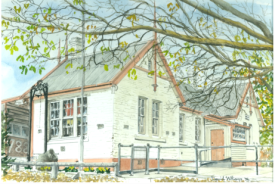 omeo.ps@edumail.vic.gov.au